Mitchell ~Joyners Bridge Rd~ CemeteryTranscribed by members of theGrave Site Survey Task Force (GSSTF)Under the Auspices ofIsle of Wight County Historical Society (IWCHS)Visited Oct 20, 2013A selection of shaving foam, water, or talcum powder was used to improve the legibility of the inscriptions on the older tombstones. Afterwards, a clean water spray was used to remove any residue. GSSTF members were careful not to damage tombstones or artifacts during the transcription process. Note: If the actual name of the cemetery is not known, then the preponderance of names of persons buried there will be the cemetery name for recording purposes.Any text within the “[   ]” is a comment about the tombstone inscription, ex., [fs] indicates a footstone inscription. Throughout the transcribing process, an attempt was made to preserve the, ‘look and feel’ of the original inscriptions as regards word spacing, arrangement, and possible misspellings.Please address your comments/corrections to: albert.b@charter.net or epowellsr@aol.com.InscriptionInscriptionWILLIAM J. STOKESMarch 3, 1916Aug 22, 1986LUKE STOKESDec. 18, 1887Nov 25, 1971MARTHA P. MITCHELLBorn Nov. 15, 1865Died March 28, 1929JOSEPH M. MITCHELLBorn June 15, 1862Died March 11, 1952LEWIS C. MITCHELLSept. 2, 1902Aug 9, 1989LAVENIA MITCHELLJan 15, 1911March 5, 1990JEAN CUTLERBorn Jan. 11, 1928Died Nov. 8, 1951CHARLOTTE V. HINESOct. 7, 1898July 4, 1972GERTIE A. STOKESBorn March 12, 1887Died May 10, 1957WILBUR HINESJan. 28, 1908Oct. 28, 1978MARTHA M. RAWLINSOct. l7 1898Aug. 31, 1982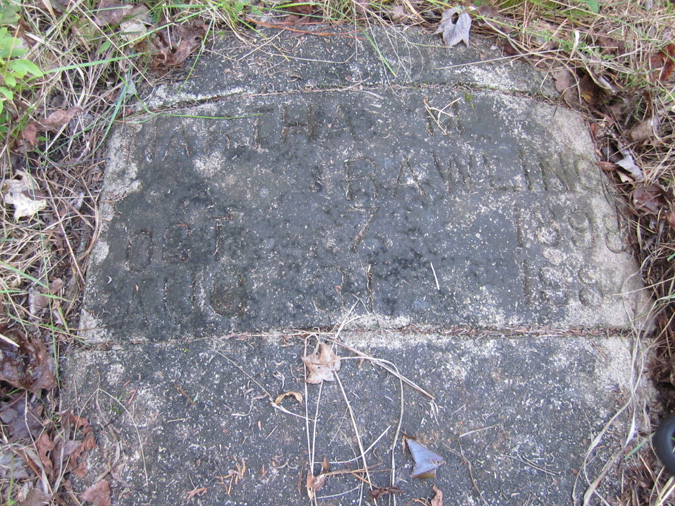 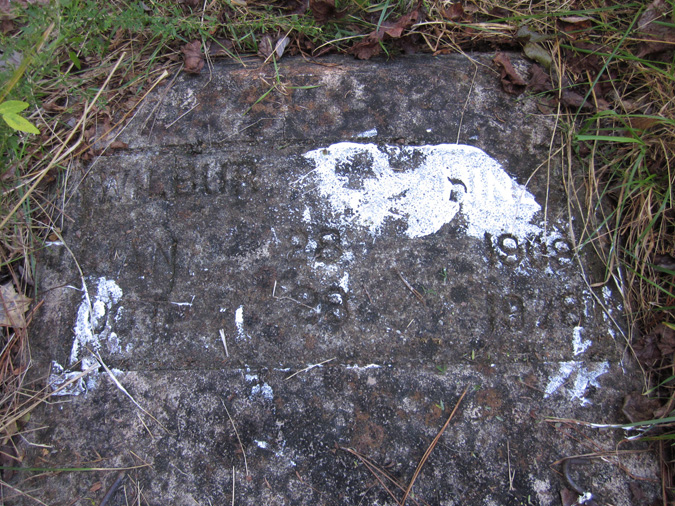 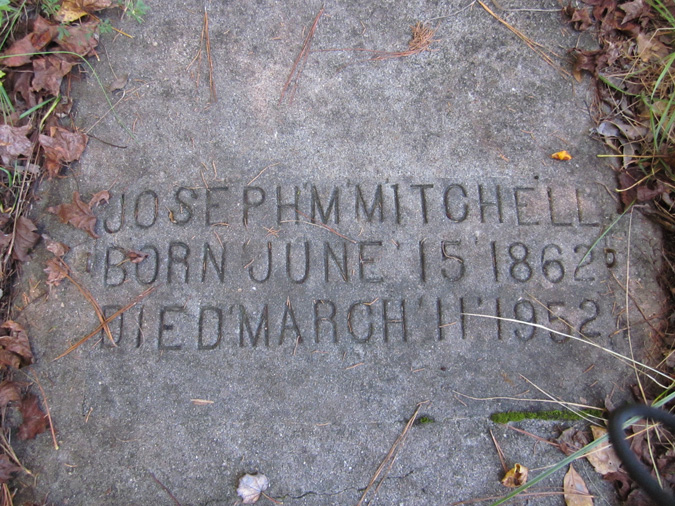 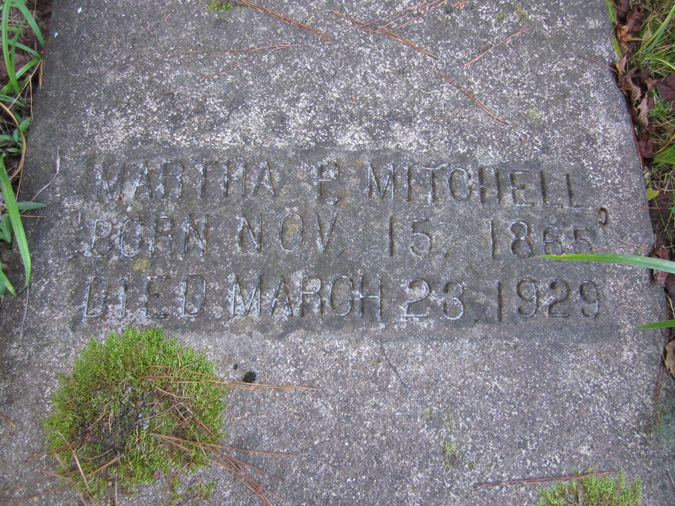 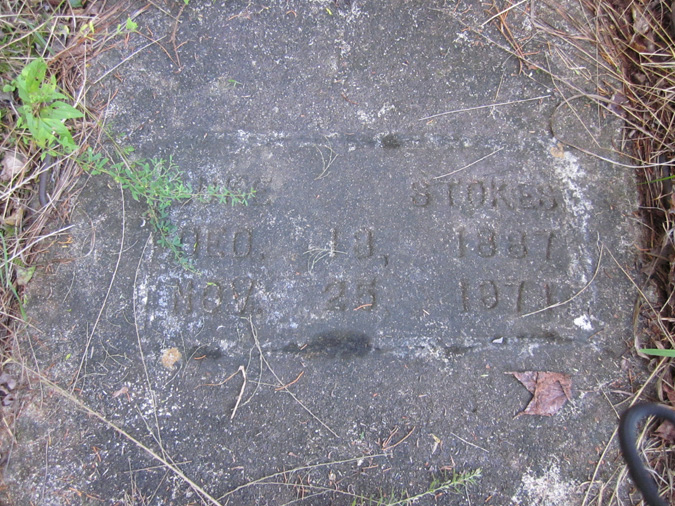 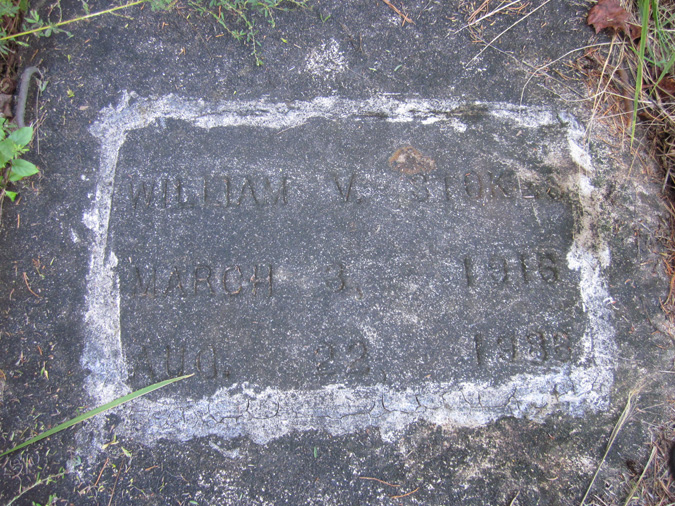 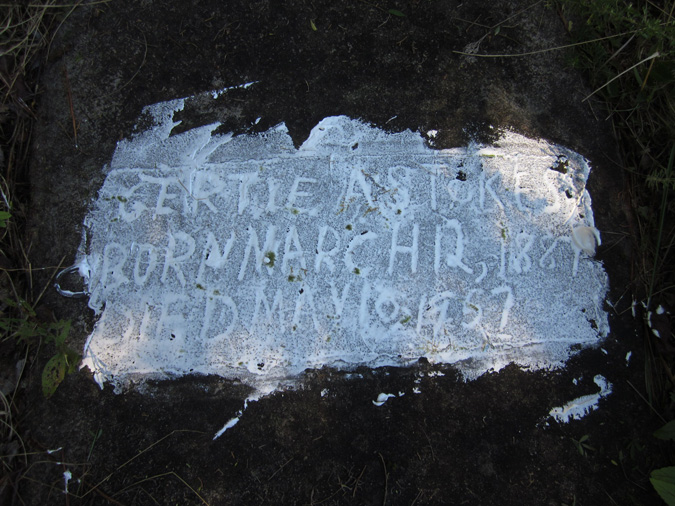 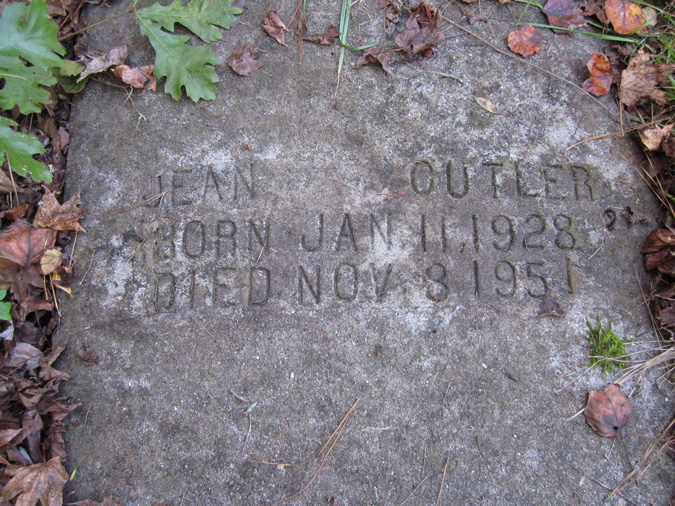 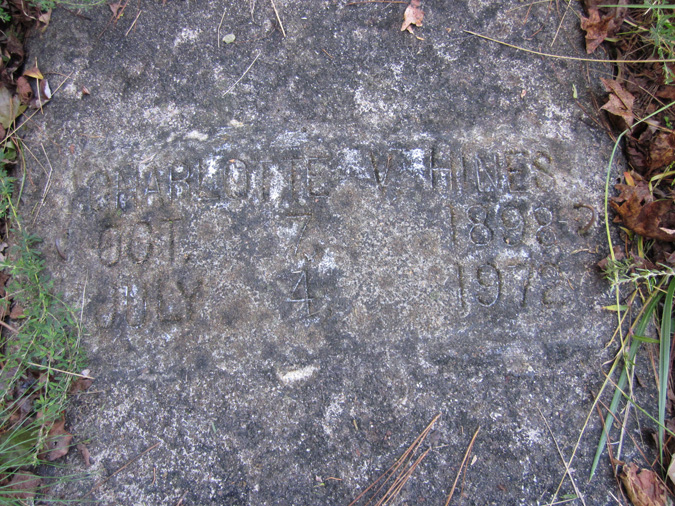 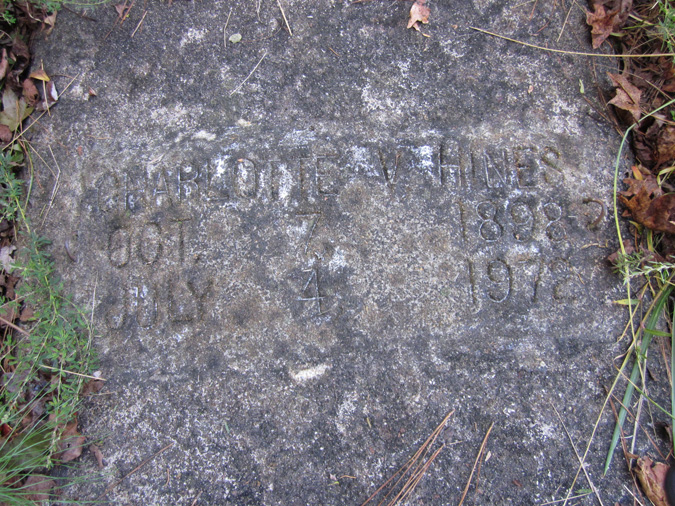 